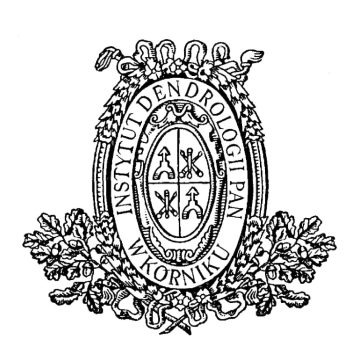 INSTYTUT DENDROLOGII      POLSKIEJ AKADEMII NAUK             62-035 KÓRNIK, ul. Parkowa 5,              tel. 61-8170-033;  fax. 61-8170-166;             www.idpan.poznan.pl      e-mail: idkornik@man.poznan.pl    OGŁOSZENIEO ZAMÓWIENIU  NA DOSTAWĘ TOWARU(zaproszenie do składania ofert)o wartości szacunkowej nie przekraczającej progu stosowania ustawy z dnia 29 stycznia 2004 r.  Prawo zamówień publicznych (Dz. U. z 2019 r. poz. 1843), prowadzonym zgodnie z regulaminem udzielania przez Instytut Dendrologii Polskiej Akademii Nauk zamówień o wartości nieprzekraczającej kwoty wskazanej w art. 4 pkt 8 Ustawy prawo zamówień publicznych. Przedmiotem postępowania jest dostawa materiałów laboratoryjnych dla Instytutu Dendrologii Polskiej Akademii Nauk.Opis przedmiotu zamówienia:Dostawa materiałów laboratoryjnych dla Instytutu Dendrologii Polskiej Akademii Nauk w Kórniku. Zamawiający dopuszcza możliwość zaproponowania materiałów równoważnych, o minimalnych parametrach fizyko-chemicznych nie gorszych niż posiadają wskazane produkty. Numery katalogowe podane zostały wyłącznie w celu wskazania wymagań minimalnych. Wykonawca, który w formularzu asortymentowo – cenowym składanym powoła się na zastosowanie produktów równoważnych podanych w opisie przedmiotu zamówienia, jest obowiązany wykazać, że oferowane przez niego produkty spełniają wymagania określone przez Zamawiającego, poprzez dołączenie do formularza asortymentowo-cenowego specyfikacji produktów równoważnych w formie kart katalogowych lub kart charakterystyki lub specyfikacji jakościowych dla wszystkich zaoferowanych  produktów równoważnych,  na podstawie których Zamawiający może jednoznacznie stwierdzić zgodność zaoferowanego produktu.Zadanie nr 1Zadanie nr 2Końcówki do pipet Diamond DL10 (AGA Analytical F161451)   - 3 op. po 1000 szt.Końcówki do pipet Diamond D200 (AGA Analytical F161931)    - 3 op. po 1000 szt.Końcówki do pipet Diamond D1200 (AGA Analytical F161111   - 3 op. po 1000 szt.Końcówki do pipet Końcówki Diamond D5000(AGA Analytical F161571) 						- 2 op. po 1000 szt.Końcówki do pipet w pudełkach STERYLNE z filtrem DL10ST (AGA Analytical F171203) 				- 6 op. po 960 szt.Końcówki do pipet w pudełkach STERYLNE z filtrem DS100 (AGA Analytical F171403) 					- 4 op. po 960 szt.Końcówki do pipet w pudełkach STERYLNE z filtrem DS1200 (AGA Analytical F171803) 				- 6 op. po 960 szt.Zadanie nr 3Probówki epp. 2 ml (Genoplast 620011/ HKGPB171)		 - 3 op. po 500 szt.Probówki epp. 1,5 ml (Genoplast 620011/ HKGPB171) 		 - 4 op. po 500 szt.Probówki epp. 0,2 ml (Genoplast 401001/ HKGPB202)		 - 2 op. po 1000 szt.Płytki do PCR 96-dołkowe 0.1ml, z kołnierzem, białe, ścięty narożnik H12, kompatybilne z aparatem LC480 Roche (Genoplast nr kat 402712) 		- 4 op. po 50 szt.Zadanie nr 4Fiolki do prób 2ml z zakrętką, Supelco, nr kat. 29058-U		- 4 op. po 100 szt. Zadanie nr 5Probówki epp. 5ml (K-0157)						 - 6 op. po 200 szt.Zadanie nr 6Naciągarki plastikowe 3,5 ml (Sarstedt 86.1172)			 - 6 op. po 500 szt.Naciągarki plastikowe 1 ml (Sarstedt 86.1180) 			- 4 op. po 750 szt.							Zadanie nr 7 Końcówki do pipet o pojemności 1ml (Omnitip 85110) 		- 5 op. po 250 szt.Końcówki do pipet o pojemności 5 ml (HTL 35001) 		- 2 op. po 250 szt.Zadanie nr 8 Probówki typu Falcon 50 ml płaskodenne z zakrętką 		- 5 op. po 50 szt.Probówki typu Falcon 100 ml płaskodenne z zakrętką 		- 5 op. po 50 szt.Falcon 15ml, probówki wirówkowe, Ultra-High Performance, nr kat. 525-1081							- 1 op. po 500 szt.Falcon 50 ml,  probówki wirówkowe, wolnostojące, nr kat. 525-0633							- 1 op. po 500 szt.Zadanie nr 9Tipsy TXL-10 							- 30 op. po 1000 szt.Tipsy TF200								- 3 op. po 960 szt.Tipsy 10micL, TXL-10 						- 30 op. po 1000 szt.Tipsy 100micL, TXL-100 						- 5 op.Tipsy 1000micL, TE-1004-B						- 2 op.Końcówki do pipet 10 ul TXL-10					- 20 op. po 1000 szt.Zadanie nr 10 			96-Well PCR Plate, Semi-Skirted, I1402-9909 			- 20 op. po 10 szt.Xtra-Clear Advanced Polyolefin StarSeal (qPCR), E2796-9795	- 2 op. po 100 szt.Zadanie nr 11Tryskawki z polipropylenu, 250 ml, B-0020				- 5 szt.Probówki z PP, wolnostojące z nakrętką 10 ml, L-0231		- 3 op. po 100 szt.Zadanie nr 12Płytki do PCR 96-dołkowa, białe dołki bez bocznych ramek, niski profil, nr kat. 4ti-0721 							- 3 op. po 50 szt.Zadanie nr 13Probówki do PCR w paskach, K77101				- 3 op.Płaskie wieczka do probówek PCR w paskach, B79701-1		- 3 op.Zadanie nr 14Końcówki do pipet Sartorius Biohit z filtrem, SafetySpace™ 50-1000µl, 791001F								- 4 op. po 960 szt.Końcówki do pipet Sartorius Biohit z filtrem, SafetySpace™ 0,1-10 µl, 790011F								- 2 op. po 960 szt.Końcówki do pipet Sartorius Biohit z filtrem, SafetySpace™ 5-200 µl, 790201F								- 2 op. po 960 szt.Zadanie nr 15BRAND® pipette tips, bulk volume 0.1-20 μL,	Nr ref. Brand 732002, Nr kat. Z740091						- 4 op. po 2000 szt.Zadanie nr 16Eppendorf 1,5 ml safe seal, nr kat.72.706				- 20 op. po 250 szt.Eppendorf 2 ml, safe seal nr kat. 72.695.500				- 20 op. po 250 szt.Zadanie nr 17Probówka wirnikowa 30 mL do wirówek Sigma kompatybilne z rotorem 12158 - PPCO (Polyallomer) bottle AOR 30 ml, 25x92 mm, with sealing cap, max. 64.000 g, nr kat.  252961			- 1 op. po 10 szt.Zadanie nr 18Probówka do PCR Multiply 0,2 ml PP, stożkowodenna, z płaskim wieczkiem z polem do opisu, Biosphere, sterylna, nr kat. 72.737		- 4 op. po 500 szt.Zadanie nr 19Greiner 96 well plates, polystyrene clear polystyrene wells flat bottom, sterile, nr ref. Greiner 655161, nr kat. M3061-100EA 		- 1 op. po 100 szt.Zadanie nr 20Axygen® 10 µL Maxymum Recovery® Pipet Tips, Filtered, Clear, Sterile, Long Length, Rack Pack	Nr kat. TXLF-10-L-R-S	- 1 op. po 960 szt.Termin realizacji zamówienia – do 21 dni od daty złożenia zamówienia.Termin związania oferty – 14 dni.Oferty wg wzoru stanowiącego zał. nr 1. powinny zawierać proponowaną cenę na wszystkie elementy zamówienia ujęte w opisie.Zamawiający dopuszcza możliwość składania ofert częściowych na poszczególne Zadania.Przed podpisaniem umowy Dostawca dostarczy oświadczenie (zgodnie ze wzorem – załączniki nr 3), że nie podlega wykluczeniu na podstawie art. 22 ust. 1 pkt. 1 i 2 oraz art. 24 ust. 1 pkt. 12-23 przywołanej powyżej ustawy i wypis z odpowiedniego rejestru o działalności gospodarczej potwierdzony za zgodność z oryginałem.Cenę za wykonanie zamówienia Dostawca określi w złotych z dokładnością do dwóch miejsc po przecinku na wszystkie elementy zamówienia. Zamawiający w celu ustalenia, czy oferta zawiera rażąco niską cenę w stosunku do przedmiotu zamówienia, może zwrócić się do wykonawcy o udzielenie w określonym terminie wyjaśnień dotyczących elementów oferty mających wpływ na wysokość ceny. Zastosowanie przez wykonawcę stawki podatku VAT od towarów i usług niezgodnego z przepisami ustawy o podatku od towarów i usług oraz podatku akcyzowego z 11.03.2004 r. (Dz.U. 2004 Nr 54 poz. 535 z póź. zm.) spowoduje odrzucenie oferty. Cena powinna zawierać wszystkie koszty realizacji zamówienia razem z dostawą do siedziby Zamawiającego.Jedynym kryterium wyboru oferty jest cena brutto. Za najkorzystniejszą ofertę uznana zostanie ważna oferta z najniższą ceną.Z wykonawcą, którego oferta zostanie uznana za najkorzystniejszą zostanie podpisana umowa wg wzoru załącznika nr 2 do ogłoszenia (dotyczy zamówienia na kwotę powyżej 15000,00 zł. netto) lub zostanie wysłane pisemne zamówienie na dostawę (kwota poniżej 15000,00 zł. netto). Zamawiający zastrzega sobie prawo unieważnienia postępowania bez podania przyczyny. Od tej decyzji nie przysługują środki odwoławcze.Miejsce oraz termin składania i otwarcia ofert: oferty należy składać w zamkniętych kopertach z dopiskiem: „Oferta cenowa na dostawę materiałów laboratoryjnych postępowanie nr 2020/30000/13” do 15 lipca 2020 roku w sekretariacie nr pokoju 103 Instytutu do godz. 1300 lub przesłać pocztą elektroniczną na adres: idadmin@man.poznan.pl.Wynik postępowania zostanie ogłoszony na stronie internetowej Zamawiającego: www.idpan.poznan.pl/bip.Osobą do kontaktu w sprawie zamówienia pod względem formalno-proceduralnym  jest Wiesław Płócieniak tel. 601 857 261; e-mail: idadmin@man.poznan.pl,  w godzinach od 730 do 1530.Załączniki:Nr 1 wzór oferty,Nr 2 wzór umowy					       Nr 3 wzór oświadczeniaNr 4 klauzula RODO				Dyrektor Instytutu DendrologiiPolskiej Akademii Naukdr hab. Andrzej M. Jagodziński, prof. ID PANKórnik, 7 lipca 2020 r.Zał. nr 1do ogłoszenia o zamówienie z 07.07.2020 r.Formularz ofertowo-cenowyNazwa oferenta:Adres:E-mail:Telefon kontaktowy:Przedstawiam swoją ofertę dotyczącą ogłoszenia na dostawę materiałów laboratoryjnych dla Instytutu Dendrologii Polskiej Akademii Nauk:dla Zadania nr 1dla Zadania nr 2Końcówki do pipet Diamond DL10 (AGA Analytical F161451)   - 3 op. po 1000 szt.Końcówki do pipet Diamond D200 (AGA Analytical F161931)    - 3 op. po 1000 szt.Końcówki do pipet Diamond D1200 (AGA Analytical F161111   - 3 op. po 1000 szt.Końcówki do pipet Końcówki Diamond D5000(AGA Analytical F161571) 						- 2 op. po 1000 szt.Końcówki do pipet w pudełkach STERYLNE z filtrem DL10ST (AGA Analytical F171203) 				- 6 op. po 960 szt.Końcówki do pipet w pudełkach STERYLNE z filtrem DS100 (AGA Analytical F171403) 					- 4 op. po 960 szt.Końcówki do pipet w pudełkach STERYLNE z filtrem DS1200 (AGA Analytical F171803) 				- 6 op. po 960 szt.za kwotę: ……………………. zł netto tj. …………………… zł bruttodla Zadania nr 3Probówki epp. 2 ml (Genoplast 620011/ HKGPB171)		 - 3 op. po 500 szt.Probówki epp. 1,5 ml (Genoplast 620011/ HKGPB171) 		 - 4 op. po 500 szt.Probówki epp. 0,2 ml (Genoplast 401001/ HKGPB202)		 - 2 op. po 1000 szt.Płytki do PCR 96-dołkowe 0.1ml, z kołnierzem, białe, ścięty narożnik H12, kompatybilne z aparatem LC480 Roche (Genoplast nr kat 402712) 		- 4 op. po 50 szt.za kwotę: ……………………. zł netto tj. …………………… zł bruttodla Zadania nr 4Fiolki do prób 2ml z zakrętką, Supelco, nr kat. 29058-U		- 4 op. po 100 szt. za kwotę: ……………………. zł netto tj. …………………… zł bruttodla Zadania nr 5Probówki epp. 5ml (K-0157)						 - 6 op. po 200 szt.za kwotę: ……………………. zł netto tj. …………………… zł bruttodla Zadania nr 6Naciągarki plastikowe 3,5 ml (Sarstedt 86.1172)			 - 6 op. po 500 szt.Naciągarki plastikowe 1 ml (Sarstedt 86.1180) 			- 4 op. po 750 szt.za kwotę: ……………………. zł netto tj. …………………… zł bruttodla Zadania nr 7 Końcówki do pipet o pojemności 1ml (Omnitip 85110) 		- 5 op. po 250 szt.Końcówki do pipet o pojemności 5 ml (HTL 35001) 		- 2 op. po 250 szt.za kwotę: ……………………. zł netto tj. …………………… zł bruttodla Zadania nr 8 Probówki typu Falcon 50 ml płaskodenne z zakrętką 		- 5 op. po 50 szt.Probówki typu Falcon 100 ml płaskodenne z zakrętką 		- 5 op. po 50 szt.za kwotę: ……………………. zł netto tj. …………………… zł bruttoZadanie nr 9Tipsy TXL-10 							- 30 op. po 1000 szt.Tipsy TF200								- 3 op. po 960 szt.Tipsy 10micL, TXL-10 						- 30 op. po 1000 szt.Tipsy 100micL, TXL-100 						- 5 op.Tipsy 1000micL, TE-1004-B						- 2 op.Końcówki do pipet 10 ul TXL-10					- 20 op. po 1000 szt.za kwotę: ……………………. zł netto tj. …………………… zł bruttodla Zadania nr 10 96-Well PCR Plate, Semi-Skirted, I1402-9909 			- 20 op. po 10 szt.Xtra-Clear Advanced Polyolefin StarSeal (qPCR), E2796-9795	- 2 op. po 100 szt.za kwotę: ……………………. zł netto tj. …………………… zł bruttodla Zadania nr 11Tryskawki z polipropylenu, 250 ml, B-0020				- 5 szt.Probówki z PP, wolnostojące z nakrętką 10 ml, L-0231		- 3 op. po 100 szt.za kwotę: ……………………. zł netto tj. …………………… zł bruttodla Zadania nr 12Płytki do PCR 96-dołkowa, białe dołki bez bocznych ramek, niski profil, nr kat. 4ti-0721 							- 3 op. po 50 szt.za kwotę: ……………………. zł netto tj. …………………… zł bruttodla Zadania nr 13Probówki do PCR w paskach, K77101				- 3 op.Płaskie wieczka do probówek PCR w paskach, B79701-1		- 3 op.za kwotę: ……………………. zł netto tj. …………………… zł bruttodla Zadania nr 14Końcówki do pipet Sartorius Biohit z filtrem, SafetySpace™ 50-1000µl, 791001F								- 4 op. po 960 szt.Końcówki do pipet Sartorius Biohit z filtrem, SafetySpace™ 0,1-10 µl, 790011F								- 2 op. po 960 szt.Końcówki do pipet Sartorius Biohit z filtrem, SafetySpace™ 5-200 µl, 790201F	za kwotę: ……………………. zł netto tj. …………………… zł bruttodla Zadania nr 15BRAND® pipette tips, bulk volume 0.1-20 μL,	Nr ref. Brand 732002, Nr kat. Z740091						- 4 op. po 2000 szt.za kwotę: ……………………. zł netto tj. …………………… zł bruttodla Zadania nr 16Eppendorf 1,5 ml safe seal, nr kat.72.706				- 20 op. po 250 szt.Eppendorf 2 ml, safe seal nr kat. 72.695.500				- 20 op. po 250 szt.za kwotę: ……………………. zł netto tj. …………………… zł bruttodla Zadania nr 17Probówka wirnikowa 30 mL do wirówek Sigma kompatybilne z rotorem 12158 - PPCO (Polyallomer) bottle AOR 30 ml, 25x92 mm, with sealing cap, max. 64.000 g, nr kat.  252961			- 1 op. po 10 szt.za kwotę: ……………………. zł netto tj. …………………… zł bruttodla Zadania nr 18Probówka do PCR Multiply 0,2 ml PP, stożkowodenna, z płaskim wieczkiem z polem do opisu, Biosphere, sterylna, nr kat. 72.737		- 4 op. po 500 szt.za kwotę: ……………………. zł netto tj. …………………… zł bruttodla Zadania nr 19Greiner 96 well plates, polystyrene clear polystyrene wells flat bottom, sterile, nr ref. Greiner 655161, nr kat. M3061-100EA 		- 1 op. po 100 szt.za kwotę: ……………………. zł netto tj. …………………… zł bruttodla Zadania nr 20Axygen® 10 µL Maxymum Recovery® Pipet Tips, Filtered, Clear, Sterile, Long Length, Rack Pack	Nr kat. TXLF-10-L-R-S	- 1 op. po 960 szt.za kwotę: ……………………. zł netto tj. …………………… zł bruttoZał. nr 2do ogłoszenia o zamówienie z 07.07.2020 r.WzórUmowa dostawy nr …../2020zawarta w Kórniku dnia ………….2020 roku pomiędzy: Instytutem Dendrologii Polskiej Akademii Nauk mającym siedzibę przy ulicy Parkowej 5, 62-035 Kórnik, reprezentowanym przez: …………………………………………. zwanym w dalszej treści umowy ZAMAWIAJĄCYMa…………………………………………………..zwanym dalej w tekście DOSTAWCĄ reprezentowanym przez …………………………………………………. o następującej treści:Wobec wyboru DOSTAWCY przez ZAMAWIAJĄCEGO po przeprowadzeniu postępowania w trybie zapytania ofertowego, strony zawierają umowę o następującej treści:§ 1. Przedmiot umowyZAMAWIAJĄCY zleca, a DOSTAWCA podejmuje się dostarczyć: ……………………………………………. do Instytutu Dendrologii Polskiej Akademii Nauk w 2020 r. zgodnie z przedstawioną ofertą z dnia ………..2020 r.(zał. nr 1).§ 2. Warunki i termin dostawyDostawa na koszt DOSTAWCY do siedziby ZAMAWIAJĄCEGO w Kórniku, przy ulicyParkowej 5. Termin dostawy nie dłuższy niż zadeklarowany w ofercie (zał. nr 1).§ 3. Całkowita wartość umowyZAMAWIAJĄCY oświadcza, że kwota przeznaczona na realizację umowy nie przekroczy wysokości: ………………………….. brutto słownie: …………………………….. złotych brutto. ZAMAWIAJĄCY zobowiązany jest do zapłaty DOSTAWCY wynagrodzenia jedynie za zamówione przez siebie dostawy. Sumaryczna wartość zamówień może być niższa od wartości realizacji umowy.§ 4. Upoważnieni przedstawicieleStrony wyznaczają niniejszym swoich przedstawicieli uprawnionych do podejmowania decyzji w zakresie wyznaczonym przez § 1 tej umowy.Przedstawicielem ZAMAWIAJĄCEGO będzie ………………….Przedstawicielem DOSTAWCY będzie ………………………..§ 5. Warunki płatnościZapłata nastąpi  w terminie 14 dni od dnia dostarczenia faktury VAT, przelewem na rachunek bankowy DOSTAWCY wskazany w wystawionej fakturze.Do każdej dostawy Dostawca złoży fakturę określającą nazwę towaru oraz wielkość dostawy.§ 6. Kary umowne1. Strony postanawiają, że obowiązującą formą odszkodowania będą kary umowne.2. Kary te będą naliczane w następujących przypadkach i wysokościach:2.1. DOSTAWCA zapłaci ZAMAWIAJĄCEMU kary umowne:a/ za zwłokę w oddaniu ZAMAWIAJĄCEMU przedmiotu umowy do użytkowaniaw wysokości 0,1% całkowitej wartości umowy za każdy dzień zwłoki liczony od dnia wskazanego w § 2,b/ za zwłokę w usuwaniu wad stwierdzonych przy odbiorze lub w okresie gwarancjiw wysokości 0,1% całkowitej wartości umowy, za każdy dzień zwłoki, licząc od dnia wyznaczonego lub umówionego na usunięcie tych wad,c/ z tytułu samego faktu istnienia wad w przedmiocie umowy w wysokości 1% całkowitej wartości umowy,d/ z tytułu odstąpienia od umowy z przyczyn zależnych od DOSTAWCY w wysokości   10% wynagrodzenia umownego.2.2. Łączna wysokość kar umownych nie może przekroczyć 10% wynagrodzenia umownego.2.3. Zamawiający zapłaci DOSTAWCY kary umowne:a/ za zwłokę w dokonaniu odbioru w wysokości 0,1% za każdy dzień zwłoki, licząc od   dnia następnego po dniu, w którym odbiór miał zostać zakończony,b/ z tytułu odstąpienia od umowy z przyczyn niezależnych od DOSTAWCY według   przepisów Kodeksu cywilnego.3. Strony zastrzegają sobie prawo dochodzenia odszkodowania uzupełniającego,przekraczającego wysokość naliczonych kar umownych do wysokości rzeczywiścieponiesionej szkody.4. DOSTAWCA nie może przenosić na rzecz osób trzecich jakichkolwiek wierzytelnościwynikających lub związanych z tą umową bez pisemnej zgody ZAMAWIAJĄCEGO.§ 7. Postanowienia końcoweSprawy nieuregulowane niniejszą umową będą rozpatrywany z odpowiednim zastosowaniem postanowień Kodeksu cywilnego i ustawy Prawo zamówień publicznych.DOSTAWCY znane jest postanowienie art. 144 i 145 ustawy z dnia 29 stycznia 2004 r. Prawo zamówień publicznych i pod rygorem nieważności zobowiązuje się nie wprowadzać do umowy niniejszej zmian, które nie byłyby korzystne dla ZAMAWIAJĄCEGO.Zmiany opisane powyżej bądź uzupełnienia niniejszej umowy wymagają dla swej ważności zachowania formy pisemnej i podpisów obu stron oraz nie mogą być sprzeczne w treści złożonej oferty przez DOSTAWCĘ.§ 8. Załączniki do umowyOferta DOSTAWCY z dnia …………...2020 r. określająca przedmiot i wartość dostawy.Wszelkie powołane w umowie załączniki, wymienione w tym paragrafie, stanowią jej integralną część.§ 9. Egzemplarze umowyUmowa niniejsza została sporządzona w dwóch jednobrzmiących egzemplarzach, po jednym dla każdej ze stron.§ 10. Klauzula RODOZgodnie z art. 13 ust. 1 i 2 rozporządzenia Parlamentu Europejskiego i Rady (UE) 2016/679 z dnia 27 kwietnia 2016 r. w sprawie ochrony osób fizycznych w związku z przetwarzaniem danych osobowych i w sprawie swobodnego przepływu takich danych oraz uchylenia dyrektywy 95/46/WE (ogólne rozporządzenie o ochronie danych) (Dz. Urz. UE L 119 z 04.05.2016, str. 1), dalej „RODO”, informuję, że: administratorem Pani/Pana danych osobowych jest Instytut Dendrologii Polskiej Akademii Nauk z siedzibą przy ul. Parkowej 5, 62-035 Kórnik;kontakt z inspektorem ochrony danych osobowych w Instytucie Dendrologii Polskiej Akademii Nauk: iod.idpan@man.poznan.pl;Pani/Pana dane osobowe przetwarzane będą na podstawie art. 6 ust. 1 lit. c RODO w celu związanym z postępowaniem o udzielenie zamówienia publicznego;odbiorcami Pani/Pana danych osobowych będą osoby lub podmioty, którym udostępniona zostanie dokumentacja postępowania w oparciu o art. 8 oraz art. 96 ust. 3 ustawy z dnia 29 stycznia 2004 r. – Prawo zamówień publicznych (Dz. U. z 2017 r. poz. 1579 i 2018), dalej „ustawa Pzp”;  Pani/Pana dane osobowe będą przechowywane, zgodnie z art. 97 ust. 1 ustawy Pzp, przez okres 4 lat od dnia zakończenia postępowania o udzielenie zamówienia, a jeżeli czas trwania umowy przekracza 4 lata, okres przechowywania obejmuje cały czas trwania umowy;obowiązek podania przez Panią/Pana danych osobowych bezpośrednio Pani/Pana dotyczących jest wymogiem ustawowym określonym w przepisach ustawy Pzp, związanym z udziałem w postępowaniu o udzielenie zamówienia publicznego; konsekwencje niepodania określonych danych wynikają z ustawy Pzp;  w odniesieniu do Pani/Pana danych osobowych decyzje nie będą podejmowane w sposób zautomatyzowany, stosowanie do art. 22 RODO;posiada Pani/Pan:na podstawie art. 15 RODO prawo dostępu do danych osobowych Pani/Pana dotyczących;na podstawie art. 16 RODO prawo do sprostowania Pani/Pana danych osobowych;na podstawie art. 18 RODO prawo żądania od administratora ograniczenia przetwarzania danych osobowych z zastrzeżeniem przypadków, o których mowa w art. 18 ust. 2 RODO;  prawo do wniesienia skargi do Prezesa Urzędu Ochrony Danych Osobowych, gdy uzna Pani/Pan, że przetwarzanie danych osobowych Pani/Pana dotyczących narusza przepisy RODO;nie przysługuje Pani/Panu:w związku z art. 17 ust. 3 lit. b, d lub e RODO prawo do usunięcia danych osobowych;prawo do przenoszenia danych osobowych, o którym mowa w art. 20 RODO;na podstawie art. 21 RODO prawo sprzeciwu, wobec przetwarzania danych osobowych, gdyż podstawą prawną przetwarzania Pani/Pana danych osobowych jest art. 6 ust. 1 lit. c RODO.ZAMAWIAJĄCY                                      	     DOSTAWCAZał. nr 3	do ogłoszenia o zamówienie z 07.07.2020 r.……………………………………………………………………..Pieczęć adresowa firmy WykonawcyOświadczenieo spełnieniu warunków udziału w postępowaniu określonych w art. 22 ust. 1 oraz o braku podstaw do wykluczenia na podstawie art. 24 ust. 1 i 2 ustawy Prawo zamówień publicznychZgodnie z ustawą z dnia 29 stycznia 2004 r. – Prawo zamówień publicznych (Dz. U. z  2018 r. poz. 1986) składając ofertę w postępowaniu o udzielenie zamówienia publicznego oświadczam, jako upoważniony reprezentant Wykonawcy, że /spełniamy – nie spełniamy/* warunki udziału w postępowaniu określone w art. 22 ust. 1 ustawy Prawo zamówień publicznych w ten sposób, że: /Posiadamy – nie posiadamy/* uprawnienia do wykonywania określonej działalności lub czynności;/Posiadamy – nie posiadamy/* niezbędną wiedzę i doświadczenie /Dysponujemy – nie dysponujemy/* potencjałem technicznym i osobami zdolnymi do wykonania zamówienia;Znajdujemy się w sytuacji ekonomicznej i finansowej /zapewniającej – nie zapewniającej/* wykonanie zamówienia;oraz jednocześnie, jako upoważniony reprezentant Wykonawcy, oświadczam, że:/Nie podlegamy – podlegamy/* wykluczeniu z postępowania na podstawie art. 24 ust. 1 i 2  ustawy Prawo Zamówień Publicznych.………………………………………………………       (Miejsce i data)....................................................................................Podpisy i pieczęć osób (osoby) uprawnionych (uprawnionej) do występowania w obrocie prawnym, reprezentowania Wykonawcy, składania oświadczeń w jego imieniu* - niepotrzebne skreślićZał. nr 4	do ogłoszenia o zamówienie z 06.07.2020 r.Klauzula informacyjna z art. 13 RODO do zastosowania przez Zamawiających w celu związanym z postępowaniem o udzielenie zamówienia publicznegoZgodnie z art. 13 ust. 1 i 2 rozporządzenia Parlamentu Europejskiego i Rady (UE) 2016/679 z dnia 27 kwietnia 2016 r. w sprawie ochrony osób fizycznych w związku z przetwarzaniem danych osobowych i w sprawie swobodnego przepływu takich danych oraz uchylenia dyrektywy 95/46/WE (ogólne rozporządzenie o ochronie danych) (Dz. Urz. UE L 119 z 04.05.2016, str. 1), dalej „RODO”, informuję, że: administratorem Pani/Pana danych osobowych jest Instytut Dendrologii Polskiej Akademii Nauk z siedzibą przy ul. Parkowej 5, 62-035 Kórnik;kontakt z inspektorem ochrony danych osobowych w Instytucie Dendrologii Polskiej Akademii Nauk: iod.idpan@man.poznan.pl;Pani/Pana dane osobowe przetwarzane będą na podstawie art. 6 ust. 1 lit. c RODO w celu związanym z postępowaniem o udzielenie zamówienia publicznego;odbiorcami Pani/Pana danych osobowych będą osoby lub podmioty, którym udostępniona zostanie dokumentacja postępowania w oparciu o art. 8 oraz art. 96 ust. 3 ustawy z dnia 29 stycznia 2004 r. – Prawo zamówień publicznych (Dz. U. z 2017 r. poz. 1579 i 2018), dalej „ustawa Pzp”;  Pani/Pana dane osobowe będą przechowywane, zgodnie z art. 97 ust. 1 ustawy Pzp, przez okres 4 lat od dnia zakończenia postępowania o udzielenie zamówienia, a jeżeli czas trwania umowy przekracza 4 lata, okres przechowywania obejmuje cały czas trwania umowy;obowiązek podania przez Panią/Pana danych osobowych bezpośrednio Pani/Pana dotyczących jest wymogiem ustawowym określonym w przepisach ustawy Pzp, związanym z udziałem w postępowaniu o udzielenie zamówienia publicznego; konsekwencje niepodania określonych danych wynikają z ustawy Pzp;  w odniesieniu do Pani/Pana danych osobowych decyzje nie będą podejmowane w sposób zautomatyzowany, stosowanie do art. 22 RODO;posiada Pani/Pan:na podstawie art. 15 RODO prawo dostępu do danych osobowych Pani/Pana dotyczących;na podstawie art. 16 RODO prawo do sprostowania Pani/Pana danych osobowych *;na podstawie art. 18 RODO prawo żądania od administratora ograniczenia przetwarzania danych osobowych z zastrzeżeniem przypadków, o których mowa w art. 18 ust. 2 RODO **;  prawo do wniesienia skargi do Prezesa Urzędu Ochrony Danych Osobowych, gdy uzna Pani/Pan, że przetwarzanie danych osobowych Pani/Pana dotyczących narusza przepisy RODO;nie przysługuje Pani/Panu:w związku z art. 17 ust. 3 lit. b, d lub e RODO prawo do usunięcia danych osobowych;prawo do przenoszenia danych osobowych, o którym mowa w art. 20 RODO;na podstawie art. 21 RODO prawo sprzeciwu, wobec przetwarzania danych osobowych, gdyż podstawą prawną przetwarzania Pani/Pana danych osobowych jest art. 6 ust. 1 lit. c RODO.        ____________________* Wyjaśnienie: skorzystanie z prawa do sprostowania nie może skutkować zmianą wyniku postępowania
o udzielenie zamówienia publicznego ani zmianą postanowień umowy w zakresie niezgodnym z ustawą Pzp oraz nie może naruszać integralności protokołu oraz jego załączników.** Wyjaśnienie: prawo do ograniczenia przetwarzania nie ma zastosowania w odniesieniu do przechowywania, w celu zapewnienia korzystania ze środków ochrony prawnej lub w celu ochrony praw innej osoby fizycznej lub prawnej, lub z uwagi na ważne względy interesu publicznego Unii Europejskiej lub państwa członkowskiego.NAZWAPRODUCENTNR KAT.SZTUK W OPAKOWANIUOPAKOWAŃEppendorf Safe-Lock Tubes, 1,5 mL, Eppendorf Quality™, bezbarwnyEppendorf003012008610001Eppendorf Safe-Lock Tubes, 2,0 mL, Eppendorf Quality™, bezbarwnyEppendorf003012009410001Eppendorf twin.tec® PCR Plate 96 LoBind, typu semi-skirted, 250 µL, PCR clean, bezbarwnyEppendorf0030129504251Eppendorf twin.tec® PCR Plate 96, typu semi-skirted, 250 µL, PCR clean, zielonyEppendorf0030128591251Końcówki 1,25 mL  epT.I.P.S.® Standard, Eppendorf Quality™, 50 – 1 250 µL, 76 mmEppendorf3000093510004epT.I.P.S.® Standard, Eppendorf Quality™, 2 – 200 µL, 53 mmEppendorf003000088910005epT.I.P.S.® Standard, Eppendorf Quality™, 0,1 – 5 mL, 120 mmEppendorf0030000978	5003Końcówki ep Dualfilter T.I.P.S. 50-1000 µl00300785789602Eppendorf Tube Rack, 36 pozycji, do probówek 1,5 mL i 2,0 mL, polipropylen, numerowane pozycje, autoklawowalneEppendorf003011981923epT.I.P.S.® Racks, Eppendorf Quality™, 0,2 – 5 mL L, 175 mm, fioletowy, końcówki bezbarwneEppendorf00300716461202Eppendorf Safe-Lock Tubes, 1,5 mL, Eppendorf Quality™, bezbarwnyEppendorf003012008610004Eppendorf Safe-Lock Tubes, 2,0 mL, Eppendorf Quality™, bezbarwny Eppendorf003012009410004UVette® routine pack 220 nm – 1,600 nm, Oryginalna kuweta Eppendorf pakowane oddzielnie 50-20000ulEppendorf 0030106300804Eppendorf Safe-Lock Tubes, 2,0 mL, Eppendorf Quality™, bezbarwnyEppendorf003012009410002NAZWAPRODUCENTNR KAT.SZTUK W OPAKOWANIUOPAKOWAŃKWOTA NETTOKWOTA BRUTTOEppendorf Safe-Lock Tubes, 1,5 mL, Eppendorf Quality™, bezbarwnyEppendorf003012008610001Eppendorf Safe-Lock Tubes, 2,0 mL, Eppendorf Quality™, bezbarwnyEppendorf003012009410001Eppendorf twin.tec® PCR Plate 96 LoBind, typu semi-skirted, 250 µL, PCR clean, bezbarwnyEppendorf0030129504251Eppendorf twin.tec® PCR Plate 96, typu semi-skirted, 250 µL, PCR clean, zielonyEppendorf0030128591251Końcówki 1,25 mL  epT.I.P.S.® Standard, Eppendorf Quality™, 50 – 1 250 µL, 76 mmEppendorf3000093510004epT.I.P.S.® Standard, Eppendorf Quality™, 2 – 200 µL, 53 mmEppendorf003000088910005epT.I.P.S.® Standard, Eppendorf Quality™, 0,1 – 5 mL, 120 mmEppendorf0030000978	5003Końcówki ep Dualfilter T.I.P.S. 50-1000 µl00300785789602Eppendorf Tube Rack, 36 pozycji, do probówek 1,5 mL i 2,0 mL, polipropylen, numerowane pozycje, autoklawowalneEppendorf003011981923epT.I.P.S.® Racks, Eppendorf Quality™, 0,2 – 5 mL L, 175 mm, fioletowy, końcówki bezbarwneEppendorf00300716461202Eppendorf Safe-Lock Tubes, 1,5 mL, Eppendorf Quality™, bezbarwnyEppendorf003012008610004Eppendorf Safe-Lock Tubes, 2,0 mL, Eppendorf Quality™, bezbarwny Eppendorf003012009410004UVette® routine pack 220 nm – 1,600 nm, Oryginalna kuweta Eppendorf pakowane oddzielnie 50-20000ulEppendorf 0030106300804Eppendorf Safe-Lock Tubes, 2,0 mL, Eppendorf Quality™, bezbarwnyEppendorf003012009410002SUMA:SUMA:SUMA:SUMA:SUMA: